RAPPORT D’ANALYSE DES CAUSES PROFONDES 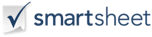 ORGANISATIONORGANISATIONORGANISATIONAGENCENUMÉRO DE RÉFÉRENCEPROGRAMME/INSTALLATIONRÉGIONIDENTIFIANT DU CONSOMMATEURDÉTAILS DU CONSOMMATEURÂGE:DÉTAILS DU CONSOMMATEURGENRE: DÉTAILS DU CONSOMMATEURVILLE/VILLAGE:DATE DE L’ÉVÉNEMENT :  DATE DE L’ÉVÉNEMENT :  DATE D’ACHÈVEMENT DE RCA :  DÉTAILS DE L’ÉVÉNEMENTDÉTAILS DE L’ÉVÉNEMENTDÉTAILS DE L’ÉVÉNEMENTDESCRIPTION DE L’ÉVÉNEMENTDESCRIPTION DE L’ÉVÉNEMENTLISTE DES MEMBRES DE L’ÉQUIPE RCADécrivez l’événement et incluez tout préjudice qui en a résulté. Identifiez également la cause, si elle est connue.Décrivez l’événement et incluez tout préjudice qui en a résulté. Identifiez également la cause, si elle est connue.Décrivez l’événement et incluez tout préjudice qui en a résulté. Identifiez également la cause, si elle est connue.Décrivez l’événement et incluez tout préjudice qui en a résulté. Identifiez également la cause, si elle est connue.Décrivez l’événement et incluez tout préjudice qui en a résulté. Identifiez également la cause, si elle est connue.Décrivez l’événement et incluez tout préjudice qui en a résulté. Identifiez également la cause, si elle est connue.Décrivez l’événement et incluez tout préjudice qui en a résulté. Identifiez également la cause, si elle est connue.Décrivez l’événement et incluez tout préjudice qui en a résulté. Identifiez également la cause, si elle est connue.Décrivez l’événement et incluez tout préjudice qui en a résulté. Identifiez également la cause, si elle est connue.Décrivez l’événement et incluez tout préjudice qui en a résulté. Identifiez également la cause, si elle est connue.CHEF D’ÉQUIPE :SOMMAIRESOMMAIRESOMMAIRERépondez à ces questions avec un bref résumé. Joignez les pièces justificatives, le cas échéant.Répondez à ces questions avec un bref résumé. Joignez les pièces justificatives, le cas échéant.Répondez à ces questions avec un bref résumé. Joignez les pièces justificatives, le cas échéant.Décrivez l’événement et incluez tout préjudice qui en a résulté. Identifiez également la cause, si elle est connue.Décrivez l’événement et incluez tout préjudice qui en a résulté. Identifiez également la cause, si elle est connue.Description:Décrivez l’événement et incluez tout préjudice qui en a résulté. Identifiez également la cause, si elle est connue.Décrivez l’événement et incluez tout préjudice qui en a résulté. Identifiez également la cause, si elle est connue.Description:Décrivez l’événement et incluez tout préjudice qui en a résulté. Identifiez également la cause, si elle est connue.Décrivez l’événement et incluez tout préjudice qui en a résulté. Identifiez également la cause, si elle est connue.Description:Décrivez l’événement et incluez tout préjudice qui en a résulté. Identifiez également la cause, si elle est connue.Décrivez l’événement et incluez tout préjudice qui en a résulté. Identifiez également la cause, si elle est connue.Description:Décrivez l’événement et incluez tout préjudice qui en a résulté. Identifiez également la cause, si elle est connue.Décrivez l’événement et incluez tout préjudice qui en a résulté. Identifiez également la cause, si elle est connue.Description:Y a-t-il eu un écart par rapport à la séquence attendue?   OUI NONSi OUI, expliquez l’écart.Si un écart s’est produit par rapport à la séquence attendue, était-il susceptible d’avoir contribué à l’événement indésirable? OUI NONINCONNUSi OUI, expliquez la contribution.La séquence prévue a-t-elle été décrite dans la politique, la procédure, les lignes directrices écrites ou incluse dans la formation du personnel? OUI NONINCONNUSi OUI, expliquez la source.La séquence attendue répond-elle aux exigences réglementaires et/ou aux normes de pratique? OUI NONINCONNUSi OUI, définissez les références et/ou la documentation examinée par l’équipe.Y a-t-il eu une action ou une inaction humaine qui a contribué à l’événement indésirable? OUI NONINCONNUSi OUI, expliquez comment les actions ont contribué.Y a-t-il eu un défaut, un dysfonctionnement, une mauvaise utilisation ou l’absence d’équipement qui a contribué à cet événement? OUI NONINCONNUSi OUI, décrivez l’équipement et la façon dont il a semblé contribuer.La procédure ou l’activité impliquée dans l’événement en cours a-t-elle eu lieu à l’endroit habituel? OUI NONINCONNUSi NON, expliquez où et pourquoi un autre emplacement a été utilisé.La procédure ou l’activité effectuée par le personnel régulier connaissait-elle bien le consommateur et l’activité? OUI NONINCONNUSi NON, décrivez qui a mené l’activité et pourquoi le personnel régulier n’était pas impliqué.Le personnel concerné avait-il les qualifications et les compétences appropriées pour effectuer les tâches attendues d’eux? OUI NONINCONNUSi NON, expliquez l’insuffisance perçue.Le personnel a-t-il été formé pour s’acquitter de ses responsabilités prévues? OUI NONINCONNUSi NON, expliquez l’insuffisance perçue.Les niveaux de dotation étaient-ils considérés comme adéquats au moment de l’incident? OUI NONINCONNUSi NON, expliquez pourquoi.Y a-t-il eu d’autres facteurs de dotation identifiés comme étant responsables de l’événement indésirable ou y contribuant? OUI NONINCONNUSi OUI, expliquez ces facteurs.Y a-t-il eu des renseignements inexacts ou ambigus qui ont contribué à l’événement indésirable ou qui l’ont causé? OUI NONINCONNUSi OUI, expliquez quelles informations et comment elles ont contribué.Y a-t-il eu un manque de communication ou une communication incomplète qui a contribué ou causé l’événement indésirable? OUI NONINCONNUSi OUI, expliquez qui, quoi et comment cela a contribué.Y a-t-il des facteurs environnementaux qui ont contribué ou causé l’événement indésirable?   OUI NONINCONNUSi OUI, expliquez quels facteurs et comment ils ont contribué.Y a-t-il eu des facteurs organisationnels ou de leadership qui ont contribué à l’événement indésirable ou qui l’ont causé? OUI NONINCONNUSi OUI, expliquez quels facteurs et comment ils ont contribué.Y a-t-il eu des facteurs d’évaluation ou de planification qui ont contribué à l’événement indésirable ou qui l’ont causé? OUI NONINCONNUSi OUI, expliquez les facteurs et comment ils ont contribué.Y a-t-il d’autres facteurs jugés pertinents pour l’événement indésirable? OUI NONINCONNUDécrire:Classer dans l’ordre les facteurs considérés comme responsables de l’événement indésirable, en commençant par la cause immédiate, suivie des facteurs contributifs les plus importants à moins importants. Joignez le diagramme des facteurs contributifs, le cas échéant.Classer dans l’ordre les facteurs considérés comme responsables de l’événement indésirable, en commençant par la cause immédiate, suivie des facteurs contributifs les plus importants à moins importants. Joignez le diagramme des facteurs contributifs, le cas échéant.Classer dans l’ordre les facteurs considérés comme responsables de l’événement indésirable, en commençant par la cause immédiate, suivie des facteurs contributifs les plus importants à moins importants. Joignez le diagramme des facteurs contributifs, le cas échéant.Y a-t-il eu une cause profonde identifiée? OUI NONINCONNUSi OUI, expliquez la cause première.Si OUI, expliquez la cause première.MESURES DE RÉDUCTION DES RISQUES PRISES MESURES DE RÉDUCTION DES RISQUES PRISES Énumérez les mesures qui ont déjà été prises pour réduire le risque d’un événement futur. Notez la date de mise en œuvre.Énumérez les mesures qui ont déjà été prises pour réduire le risque d’un événement futur. Notez la date de mise en œuvre.DATEEXPLIQUER LES MESURES PRISESSTRATÉGIES DE PRÉVENTION STRATÉGIES DE PRÉVENTION STRATÉGIES DE PRÉVENTION Dressez la liste des mesures recommandées prévues pour prévenir la survenance future de l’événement indésirable. Commencez par un rang de 1 (le plus élevé). Fournir une estimation du coût (s’il est connu) et toute considération/recommandation supplémentaire pour la mise en œuvre de la stratégie.Dressez la liste des mesures recommandées prévues pour prévenir la survenance future de l’événement indésirable. Commencez par un rang de 1 (le plus élevé). Fournir une estimation du coût (s’il est connu) et toute considération/recommandation supplémentaire pour la mise en œuvre de la stratégie.Dressez la liste des mesures recommandées prévues pour prévenir la survenance future de l’événement indésirable. Commencez par un rang de 1 (le plus élevé). Fournir une estimation du coût (s’il est connu) et toute considération/recommandation supplémentaire pour la mise en œuvre de la stratégie.STRATÉGIECOÛT ESTIMATIFCONSIDÉRATIONS PARTICULIÈRESCONSTATATIONS FORTUITESDressez la liste et expliquez toute constatation fortuite qui devrait être soigneusement examinée en vue de prendre des mesures correctives.APPROBATIONAPPROBATIONAPPROBATIONAPPROBATIONAPPROBATIONAprès avoir examiné ce rapport de synthèse, tous les membres de l’équipe doivent aviser le chef d’équipe de leur approbation ou de leurs recommandations de révision.  Après toutes les révisions, le rapport doit être signé par le chef d’équipe avant d’être soumis.   Après avoir examiné ce rapport de synthèse, tous les membres de l’équipe doivent aviser le chef d’équipe de leur approbation ou de leurs recommandations de révision.  Après toutes les révisions, le rapport doit être signé par le chef d’équipe avant d’être soumis.   Après avoir examiné ce rapport de synthèse, tous les membres de l’équipe doivent aviser le chef d’équipe de leur approbation ou de leurs recommandations de révision.  Après toutes les révisions, le rapport doit être signé par le chef d’équipe avant d’être soumis.   Après avoir examiné ce rapport de synthèse, tous les membres de l’équipe doivent aviser le chef d’équipe de leur approbation ou de leurs recommandations de révision.  Après toutes les révisions, le rapport doit être signé par le chef d’équipe avant d’être soumis.   Après avoir examiné ce rapport de synthèse, tous les membres de l’équipe doivent aviser le chef d’équipe de leur approbation ou de leurs recommandations de révision.  Après toutes les révisions, le rapport doit être signé par le chef d’équipe avant d’être soumis.   SIGNATURE DU MEMBRE DE L’ÉQUIPE :SIGNATURE DU MEMBRE DE L’ÉQUIPE :SIGNATURE DU MEMBRE DE L’ÉQUIPE :DATE DE SIGNATURE :DATE DE SIGNATURE :Tous les renseignements contenus dans le présent rapport sont considérés comme confidentiels. Il est uniquement destiné à promouvoir la sécurité et à réduire les risques.Tous les renseignements contenus dans le présent rapport sont considérés comme confidentiels. Il est uniquement destiné à promouvoir la sécurité et à réduire les risques.Tous les renseignements contenus dans le présent rapport sont considérés comme confidentiels. Il est uniquement destiné à promouvoir la sécurité et à réduire les risques.Tous les renseignements contenus dans le présent rapport sont considérés comme confidentiels. Il est uniquement destiné à promouvoir la sécurité et à réduire les risques.Tous les renseignements contenus dans le présent rapport sont considérés comme confidentiels. Il est uniquement destiné à promouvoir la sécurité et à réduire les risques.Transmettre le rapport complété à tous les membres de l’équipe d’analyse des causes profondes en plus des personnes suivantes :Transmettre le rapport complété à tous les membres de l’équipe d’analyse des causes profondes en plus des personnes suivantes :Transmettre le rapport complété à tous les membres de l’équipe d’analyse des causes profondes en plus des personnes suivantes :NOM COMPLETTITRE/ORGANISATIONADRESSE COURRIELADRESSE COURRIELADRESSE COURRIEL